ALCALDIA MUNICIPAL DE USULUTÁN Campaña de Sanitización Municipal en las calles de la ciudad de Usulután, contribuyendo a la prevención del COVID-19.Fecha de ejecución: 03 de abril 2020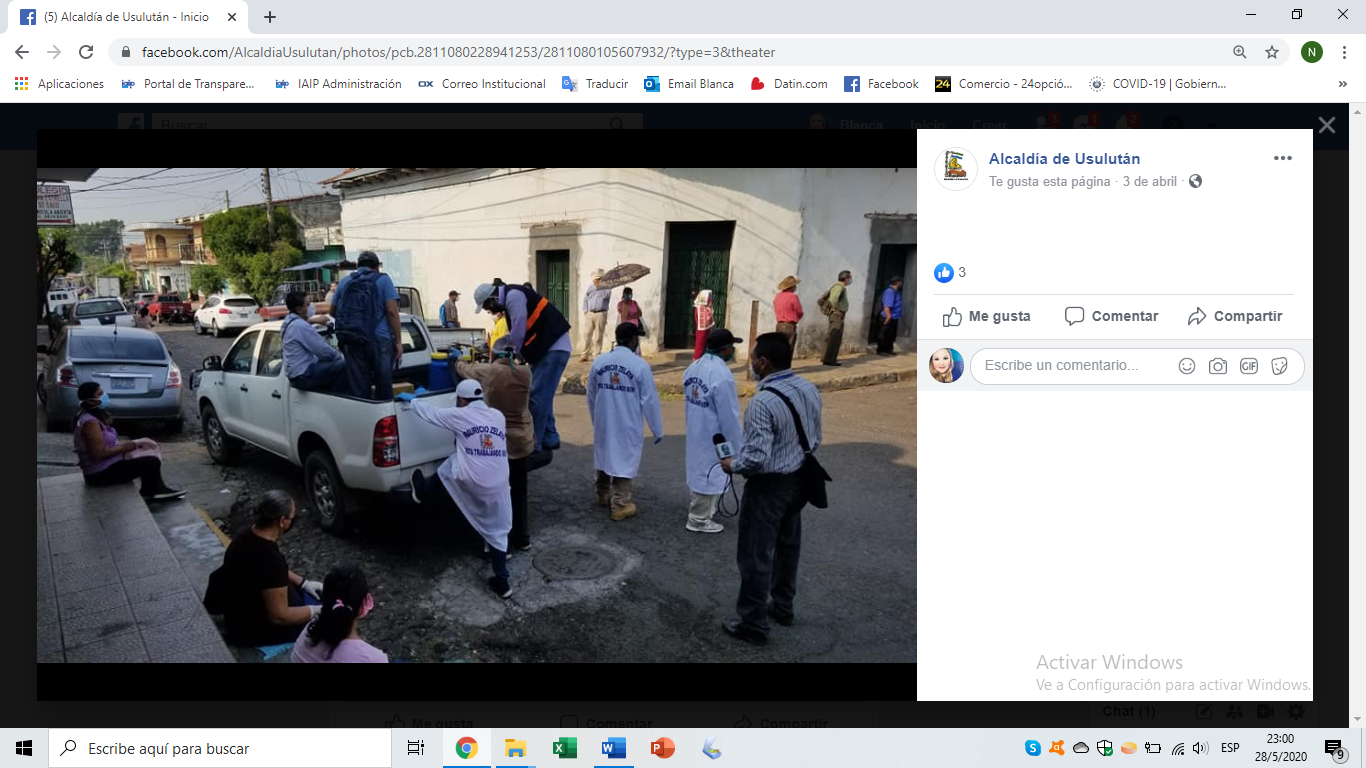 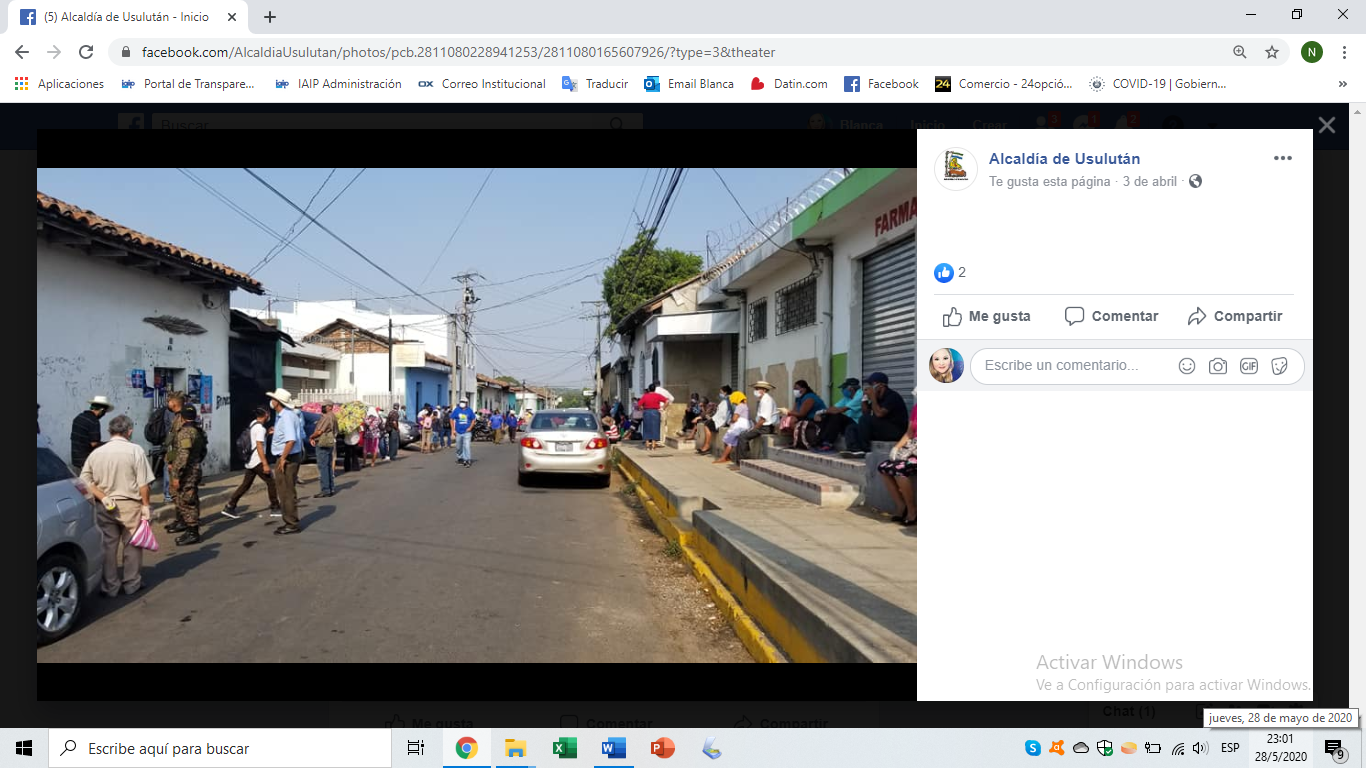 